Воспитательное занятие на тему энергосбережения                                      "Вместе   ярче!"Судьба нашей планеты зависит от каждого из нас, от всего человечества, а вернее, от того, сколько мы потребляем природных ресурсов! Что нужно делать, чтобы не произошло катастрофы? Сегодня мы с вами попробуем найти самые простые решения, которые помогут сберечь электроэнергию. Бережливость – главный источник богатства.Цель: формирование и закрепление устойчивой мотивации к энергосберегающему образу жизни.Задачи: 	развивать умение грамотного общения с энергетическими ресурсами; 	закрепить знания об электроприборах; 	воспитать гордость за приносимую пользу; 	способствовать воспитанию экологического сознания у обучающихся;	привлечение внимания к проблемам использования энергии, экономии энергии и энергоресурсов, охране окружающей среды;	способствовать воспитанию навыков экологически устойчивого и безопасного стиля жизни;	воспитывать бережное отношение к природе;	расширять словарный запас обучающихся;Ожидаемые результаты:Обучающиеся получат первоначальные представления:- об электрическом токе и его роли в жизни человека;- об энергии и энергоресурсах;- о необходимости бережного отношения к энергоресурсам;- о простейших способах экономии электрической энергии;- будут применять изученные правила эффективного энергопользования в быту.Ход занятия1. Организационный моментВместе не скучно,Вместе не тесно,Вместе всегда и везде интересно.Проверка готовности обучающихся к занятию:Мы сюда пришли учиться,Не лениться, а трудиться.Работаем старательно,Слушаем внимательно!2. Чтение темы занятия и целеполагание.3. Актуализация знаний.ПылесосПолюбуйся, посмотри –Полюс северный внутри!Там сверкает снег и лед,Там сама зима живет.Навсегда нам эту зимуПривезли из магазина.Ответ: ХолодильникЯ пыхчу, пыхчу, пыхчу,Больше греться не хочу.Крышка громко зазвенела:«Пейте чай, вода вскипела!»Ответ: ЭлектрочайникВ комнате ванной коробка стоит,Глазом прозрачным и круглым глядит.В глаз заглянуть интересно, когдаВ этой коробке клокочет вода.Ответ: стиральная машинаСушит ветер-суховейКудри мамочки моей.Ответ: ФенМигнет, моргнет,В пузырек нырнет,В пузырек под потолок,Ночью в комнате денек!Ответ: Электрическая лампочкаКак одним словом назвать все эти предметы?Что необходимо для работы этих электроприборов?Как электричество доходит до них?Откуда поступает в провода?Для этого созданы различные электростанции.Ребята, кто-нибудь из вас может объяснить, что такое электростанция? ( Электрическая станция, предприятие по выработке электрической энергии).  Электростанции, которые вырабатывают для нас электричество, используют полезные ископаемые: природный газ, уголь, нефть. Это невозобновимые источники энергии. Нужны миллионы лет, чтобы солнечная энергия помогла восполнить израсходованные человеком запасы Земли.  Электрический ток вырабатывается специальными машинами-генераторами. Генератор вращается при помощи турбины, для ее работы используется вода, пар или атомная энергия.)А где еще используется электроэнергия?Ответы детей…….Введение проблемы Рассказ воспитателя:Самая большая доля затрат энергии приходится на домашнее хозяйство (телевизоры, пылесосы, кухонные плиты, светильники и т.д.). С каждым годом увеличивается количество электроприборов, все больше светящихся рекламных щитов и других сооружений, которые требуют больших затрат электроэнергии, а электростанции, вырабатывающие электричество, используют полезные ископаемые: уголь, нефть, природный газ. Значит их все меньше, они не пополняются, они ограничены.Давайте задумаемся о том, что будет завтра. А будет ли вообще это “ЗАВТРА”?Сегодня наша планета стоит на пороге экологической катастрофы и наиболее грозный предвестник ее – парниковый эффект. Он вызван увеличением содержания в атмосфере углекислого газа, который образуется в огромных количествах при сжигании топлива.Того самого топлива, которое используется для обеспечения наших квартир светом, теплом и водой.Значит, судьба нашей планеты зависит от каждого из нас, от всего человечества, а вернее, от того, сколько мы потребляем природных ресурсов!Что нужно делать, чтобы не произошло катастрофы?Сегодня мы с вами попробуем найти самые простые решения, которые помогут сберечь электроэнергию.	Перед включением электроприбора в розетку убедись в его исправности.	Выключай свет, если ты в нем не нуждаешься.	Отключай от сети электроприборы на ночь.	Много приборов в одну розетку не включай – это может привести к пожару.	Включай технику только тогда, когда она тебе нужна.	Используй стиральную машину при полной загрузке.	Не трогай приборы влажными руками.	Используй энергосберегающие лампы: они потребляют электроэнергии на 70 – 80 % меньше, чем лампы накаливания.	Размораживание продуктов в микроволновой печи требует большого количества энергии.	Следите, чтобы свет горел только в тех помещениях, где вы находитесь.	Не оставляйте дверцу холодильника открытой, не допускайте образования в нем "снеговых шуб", для чего периодически размораживайте холодильник.	Будьте аккуратными, бережно относитесь к своей одежде. Очень много электроэнергии уходит на стирку и глажение.Если будешь это делать,Хватит их на много лет.Игра «Плохо-хорошо»Ребята, если вы считаете, что герой поступает «хорошо»- хлопайте в ладоши,плохо - топайте ногами.- Саша в своей квартиреСвет везде включает.А что светит Солнце,Он не замечает.- Папа на диванеЗадремал немножкоВместо него смотритТелевизор кошка.- Горит ли свет напрасноМама проверяет.Все электроприборыИз розетки на ночь выключает.- Уходя из комнаты,бабуля свет не выключает.А внучек ВанюшкаИз карточек, на которых написаны слова, расположенных на доске, составить пословицу и объяснить ее значение.Бережливость – главный источник богатства.Рефлексия содержания учебного материала.Ребята, с какой темой мы сегодня познакомились на уроке?Что нового вы узнали?Понравилось ли вам занятие?Давайте к свету относиться экономно!Зря не использовать, а если тратить — скромно!Ведь в наших силах этот мир сберечь!Давайте же не будем свет понапрасну жечь!Выдается каждому памятка рекомендации по энергосбережению в быту.Уходя, гасите свет.Регулярно проверяйте чистоту ламп, плафонов, окон.Знай, что нужно экономитьВоду, уголь, газ и нефть.Если будешь это делать,Хватит их на много лет.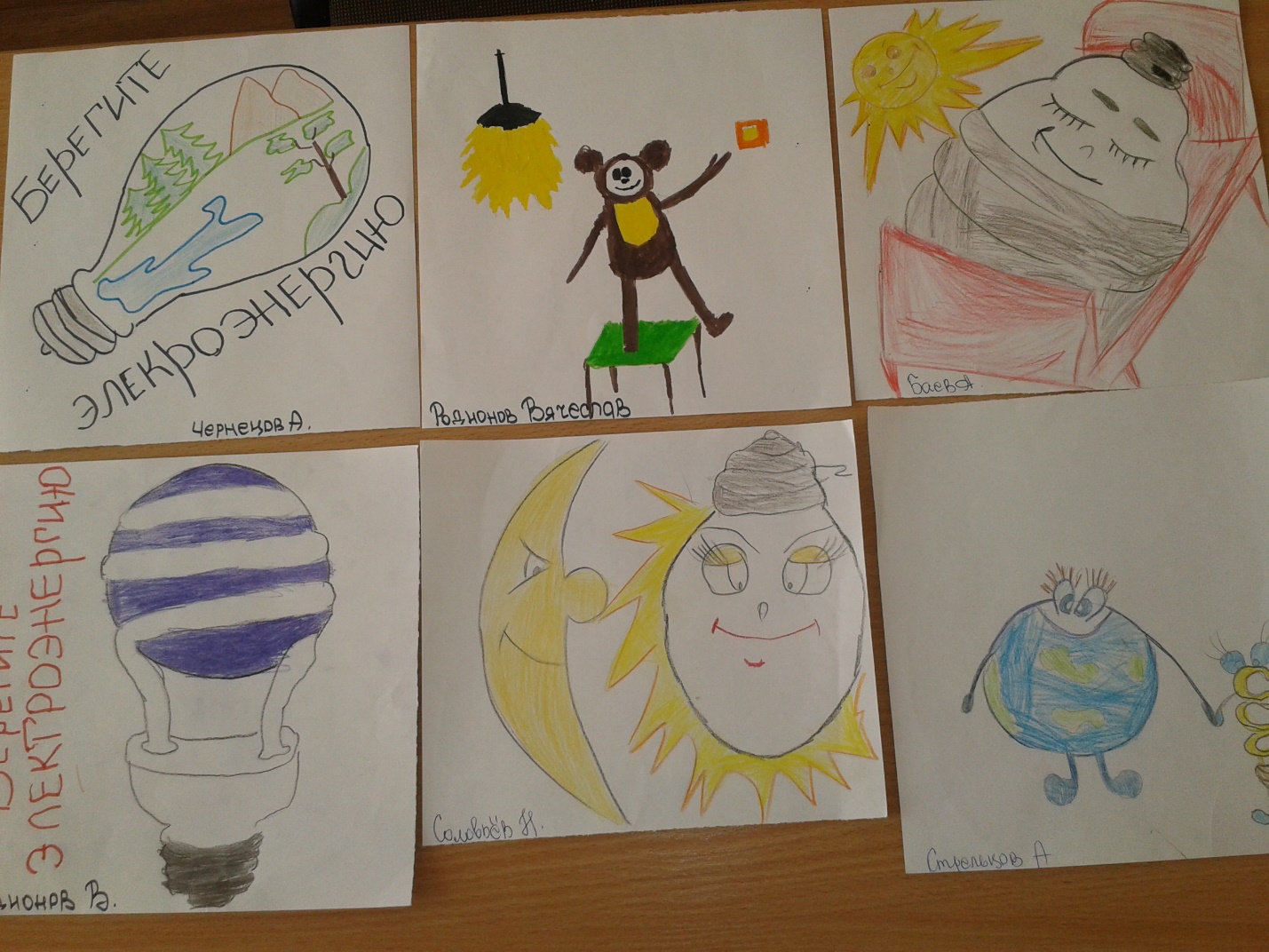 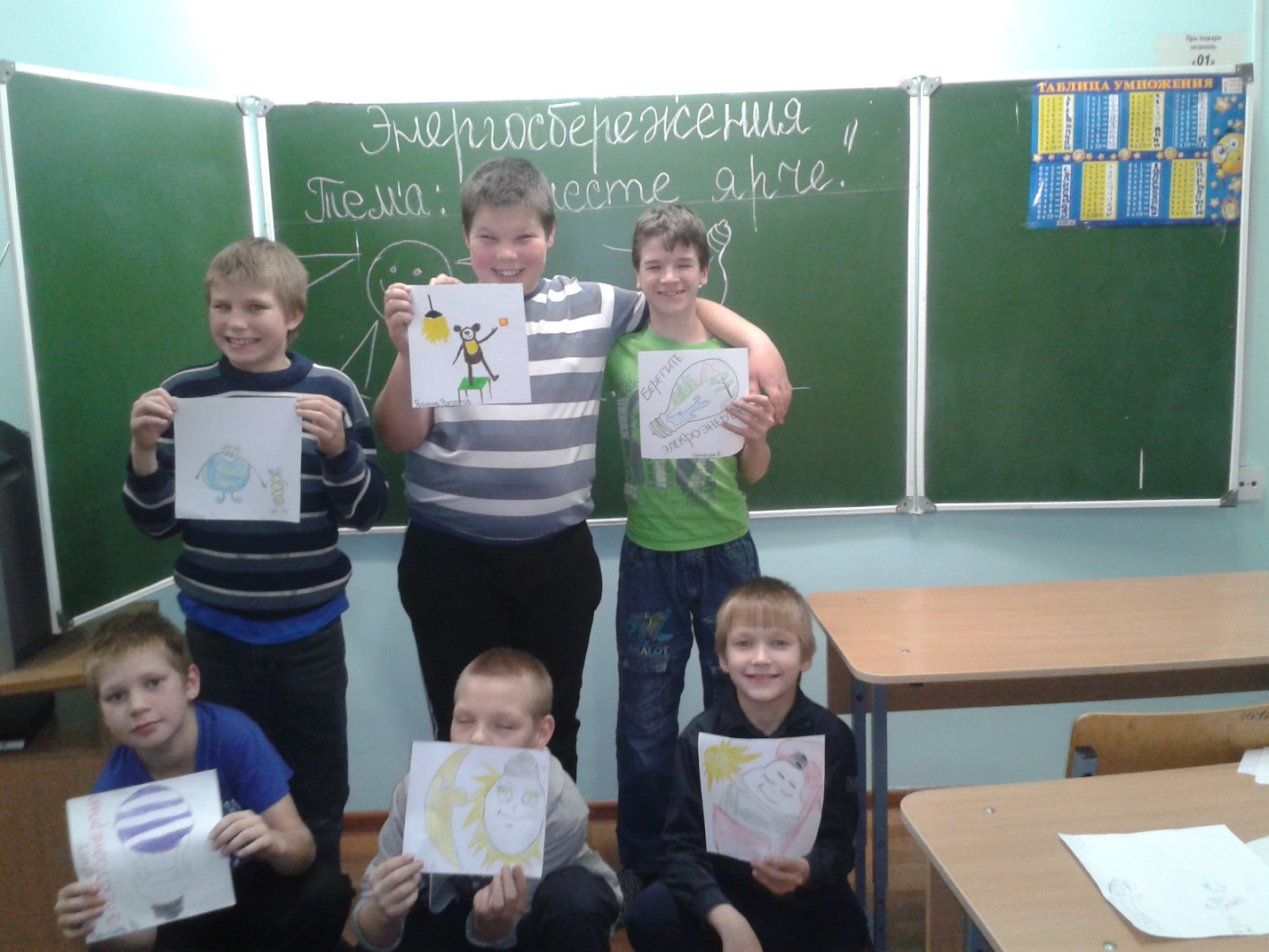 